جمهورية العراق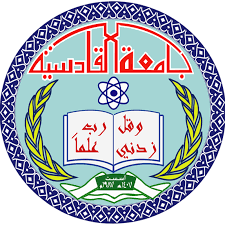 وزارة التعليم العالي والبحث العلمي               جامعة القدسية / كلية التربية قسم التاريخ   

ناحية جبلة دراسة في أحوالها الأجتماعية والأقتصادية 1960/1979بحث مقدم الى مجلس كلية التربية / جامعة القادسية/ قسم التاريخ بوصفه جزء من متطلبات نيل درجه البكالوريوس تقدمت به الطالبةنبأ فرحان ناجيبإشرافأ.م.د حسن ضاري سبع1439هـ                                                             2018مبسم الله الرحمن الرحيم((نرفعُ درجاتٍ من نشاء وفوقَ كل ذي علمٍ عليمٌ))صدق الله العلي العظيمسورة يوسف(آية76)الاهـــــــــــــــــداءإلى من جرع الكأس فارغاً ليسقيني قطرة حب
إلى من كلّت أنامله ليقدم لنا لحظة سعادة
إلى من حصد الأشواك عن دربي ليمهد لي طريق العلم
إلى القلب الكبير والدي العزيز


إلى من أرضعتني الحب والحنان
إلى رمز الحب وبلسم الشفاء
إلى القلب الناصع بالبياض والدتي الحبيبة



إلى القلوب الطاهرة الرقيقة والنفوس البريئة إلى رياحين حياتي إخوتي



إلى الأرواح التي سكنت تحت تراب الوطن الحبيب الشهداء العظام



الآن تفتح الأشرعة وترفع المرساة لتنطلق السفينة في عرض بحر واسع مظلم هو بحر الحياة وفي هذه الظلمة لا يضيء إلا قنديل الذكريات ذكريات الأخوة البعيدة إلى الذين أحببتهم وأحبوني أصدقائي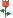 

إلى الذين بذلوا كل جهدٍ وعطاء لكي أصل إلى هذه اللحظة أساتذتي الكرام ولا سيما الأستاذ الدكتور الفاضل أ.م.د حسن ضاري سبعشكر وتقديرنحمد الله ونشكره على نعمته الفضيلة والذي كان لنا خير معين في بحثنا هذا... ولا يبقى لنا في نهايه المطاف الا قليلاً من الذكريات وصور تجمعنا برفاق كانوا الى جانبنا.....فواجب علينا شكرهم ونحن نخطو خطوتنا الاولى في غمار الحياة ونخص بجزيل الشكر والعرفان الى كل من اشعل شمعه في دروب عملنا والى من وقف على المنابر واعطى من حصيلة فكره لينير دربنا الى الاساتذه الكرام في كلية التربية ونتوجه بالشكر الجزيل الى الأستاذ الدكتورأ.م.د حسن ضاري سبعالذي تفضل بإشرافه على هذا البحث فجزاه الله عنا كل خير فله منا كل التقدير والاحترام....